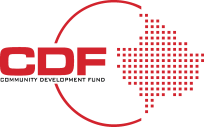 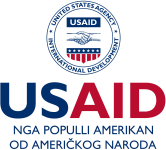 Legalities and Compliance Checklist for MSMEs in KosovoGeneral Compliance 	Register your business and obtain necessary licenses.	Ensure your business practices align with Kosovo’s Law on Business Organizations.	Familiarize yourself with the local, national, and international laws affecting your industry.Employee Contracts	Draft employment contracts in accordance with Kosovo’s labor laws.	Specify roles, responsibilities, and remuneration clearly.	Include clauses for termination and data protection in line with legal requirements.Employee Benefits and Family Rights	Provide paid vacations, sick leave, and other mandatory benefits.	Adhere to maternity and paternity leave policies.	Ensure equal treatment and non-discrimination in the workplace.Data Privacy and GDPR	Familiarize yourself with Kosovo’s Law No. 06/L-082 on Personal Data Protection.	Implement data protection measures aligned with GDPR.	Appoint a Data Protection Officer if required.Employee Termination and Data Protection	Clearly define grounds for termination in employment contracts.	Ensure data protection protocols are maintained during the termination process.	Adhere to the employee rights post-termination.Occupational Safety and Health (OSH)	Conduct risk assessments for all work tasks.	Stay updated with OSH laws and ensure compliance.	Provide regular OSH training to employees.Future Legislation	Keep an eye on any updates or revisions regarding Kosovo’s “Intersectoral Strategy on Safety and Health at Work 2021–2026” and its Action Plan for 2021–2023.	Regularly update your policies to align with new legislation.